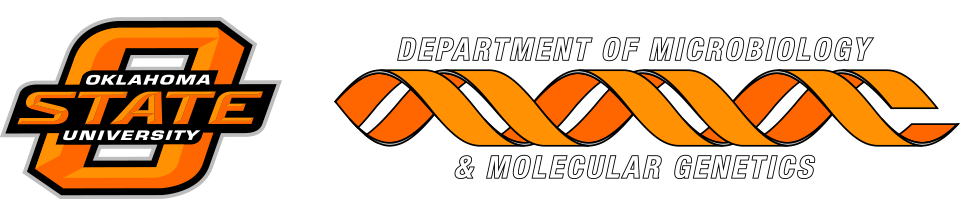 MICROBIOLOGY & MOLECULAR GENETICSSEMINAR“Taking the pulse of flagellum synthesis in a single bacterium”
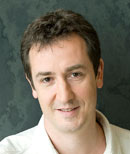 Philippe Cluzel, PhD
Dept of Molecular & Cellular Biology
Harvard University 
MondayMarch 5, 20183:30pmRM LSE 215